Anslagsanalyse til Jonas Poher Rasmussens film 'Flugt'https://kp.mitcfu.dk/TV0000126982Aktiviteten er udarbejdet af Rikke Taber Graverholt, marts 2022Prøv på baggrund af din anslagsanalyse at udlede dokumentarfilmens præmis. Hvordan bygges der op til den?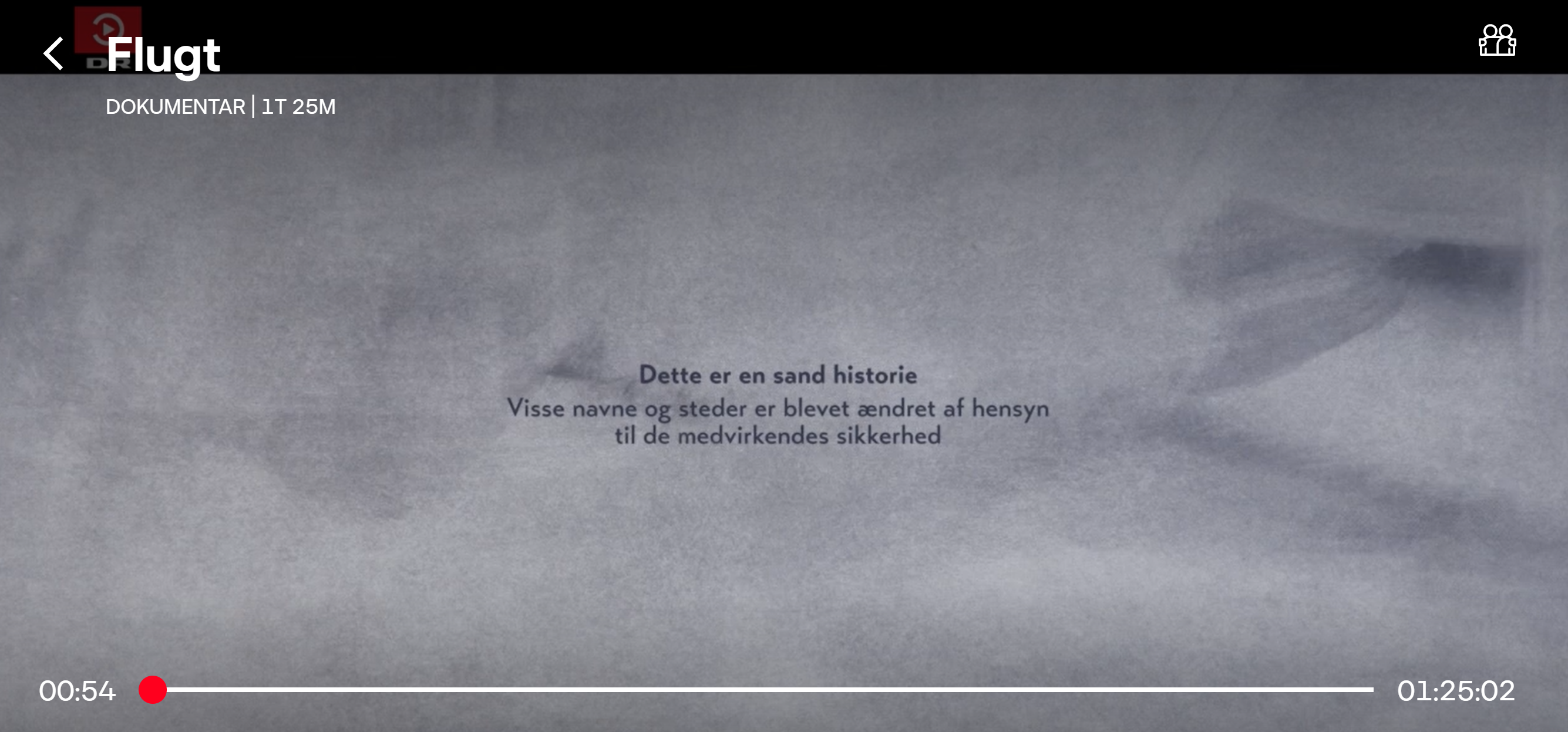 Beskriv scenen m. hensyn tilAutenticitets-markørerLydFarver Dialog: ”Hvad betyder ordet ’hjem’ for dig?”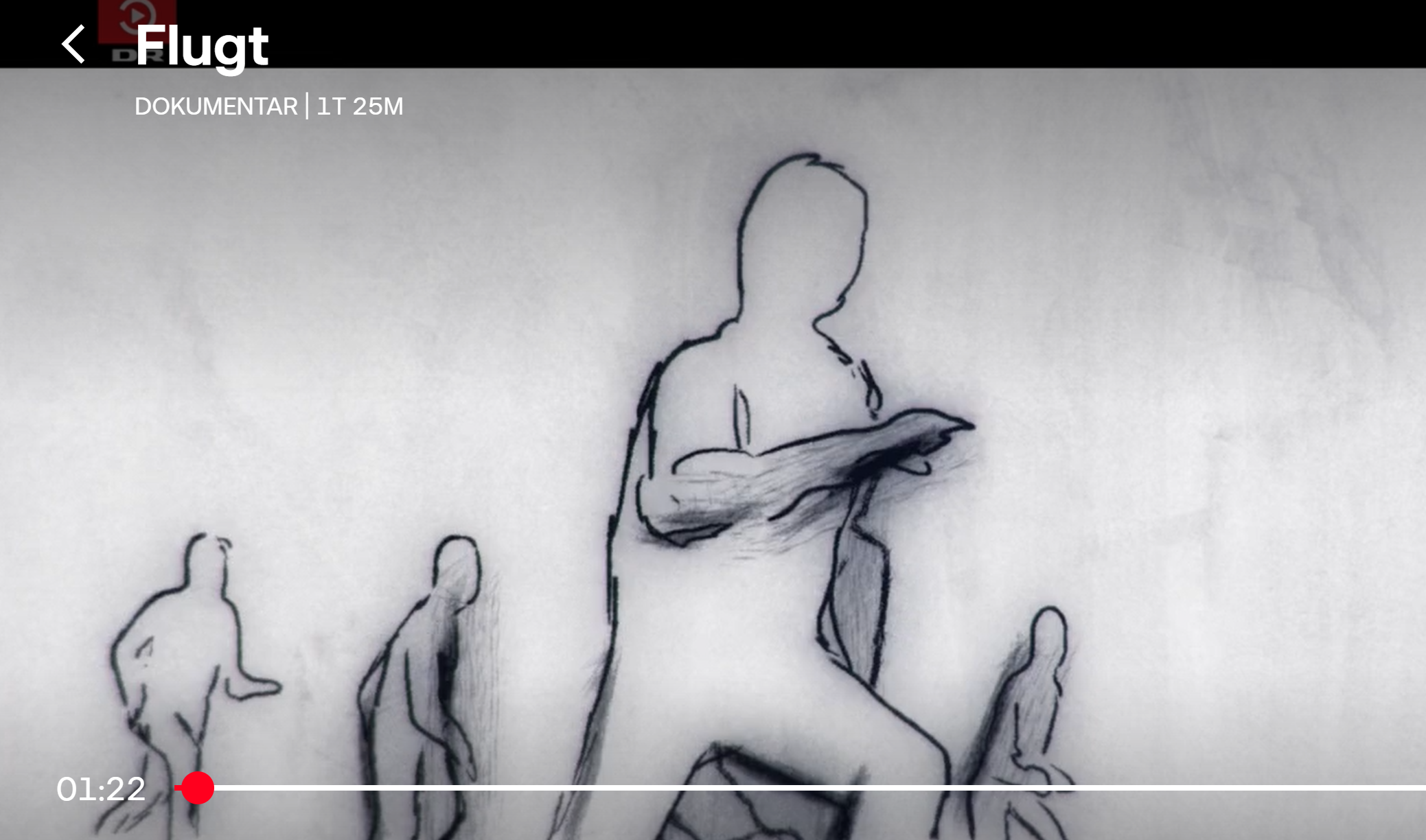 ”Noget som er trygt. Det er noget som man ved, at man skal være her. Man skal ikke videre. Det er ikke noget som er midlertidigt.Beskriv scenen m. hensyn tilAutenticitetsmarkører Overensstemmelse mellem tale og billede Stregtegninger - effektLyd 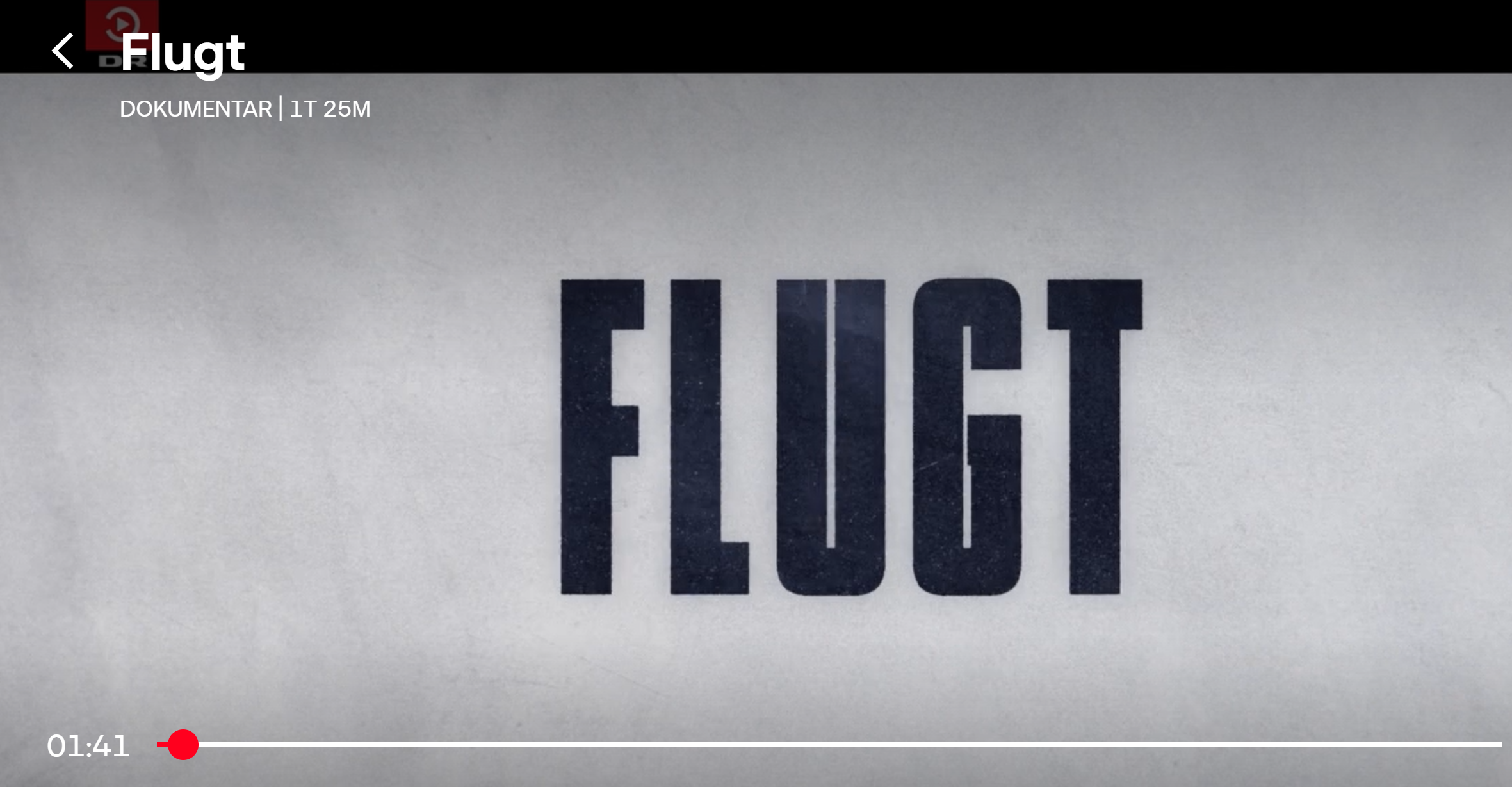 Beskriv scenen med hensyn tilTitelanalyseSammenhæng mellem in-medias-res-begyndelsen og titlen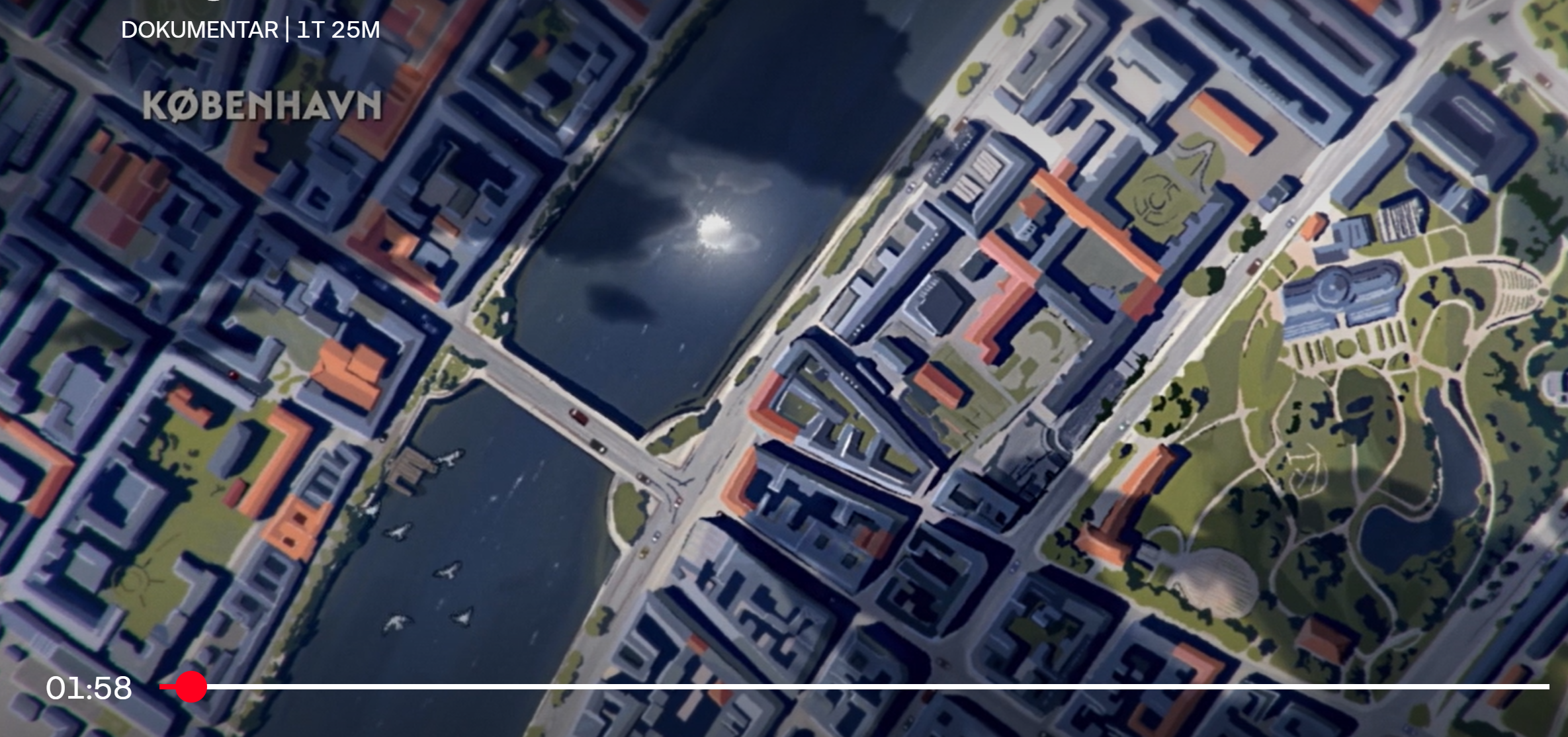 Beskriv scenen med hensyn til Autenticitetsmarkører FarvevalgBilledetSynsvinkel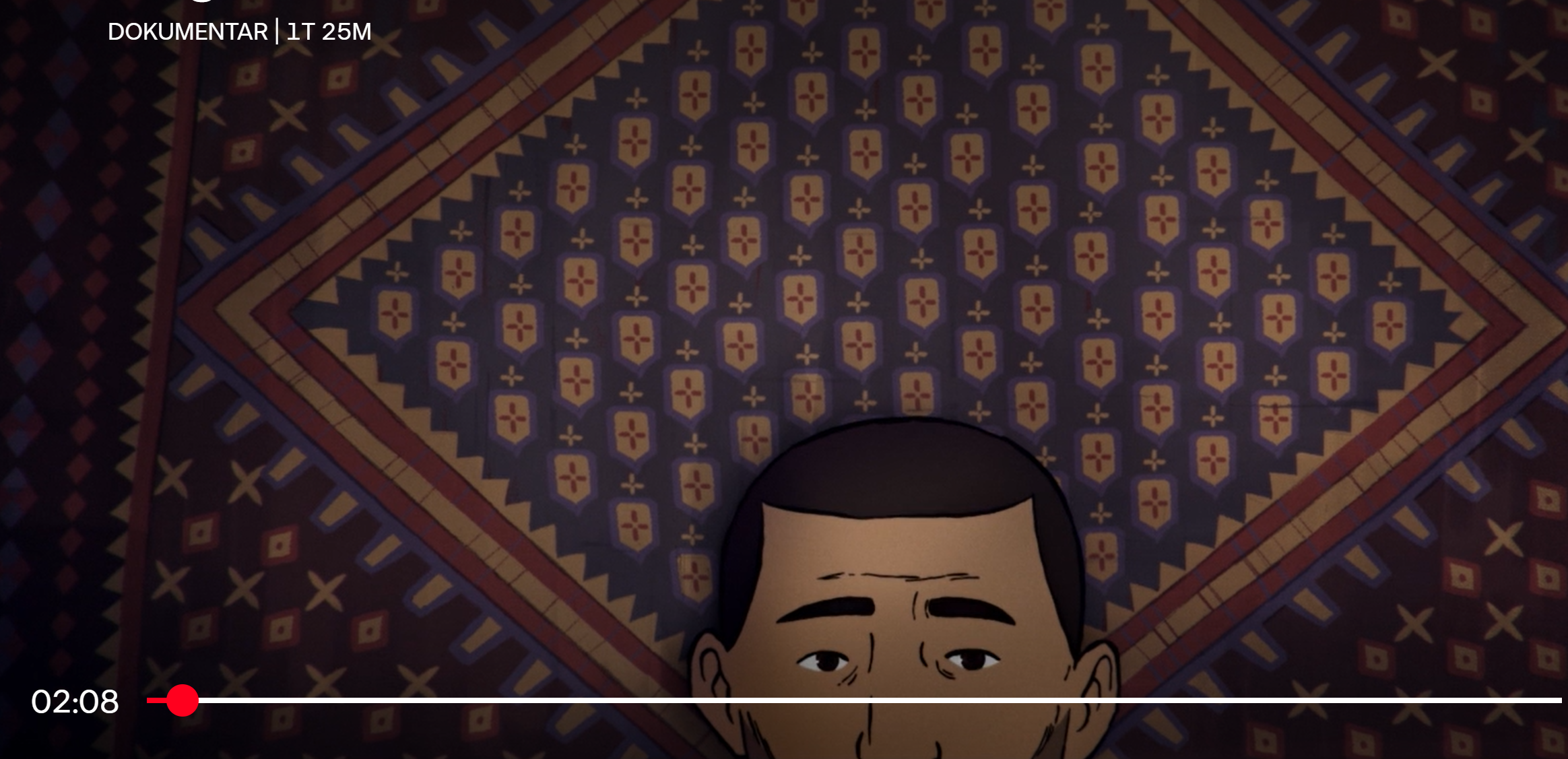 Dialog: ”Prøv en lillebitte smule længere op. Lidt længere ned. Perfekt (…) Hvis du prøver at lukke øjnene nu og bare slappe af.Har du nogensinde fortalt din livshistorie før?””Nej! ””Men du er okay med at fortælle den til mig?””Ja!”(….)”Hvad er dit tidligste minde, som du kan huske?”Beskriv scenen med hensyn til AutenticitetsmarkørerBilledetSynsvinklenLyd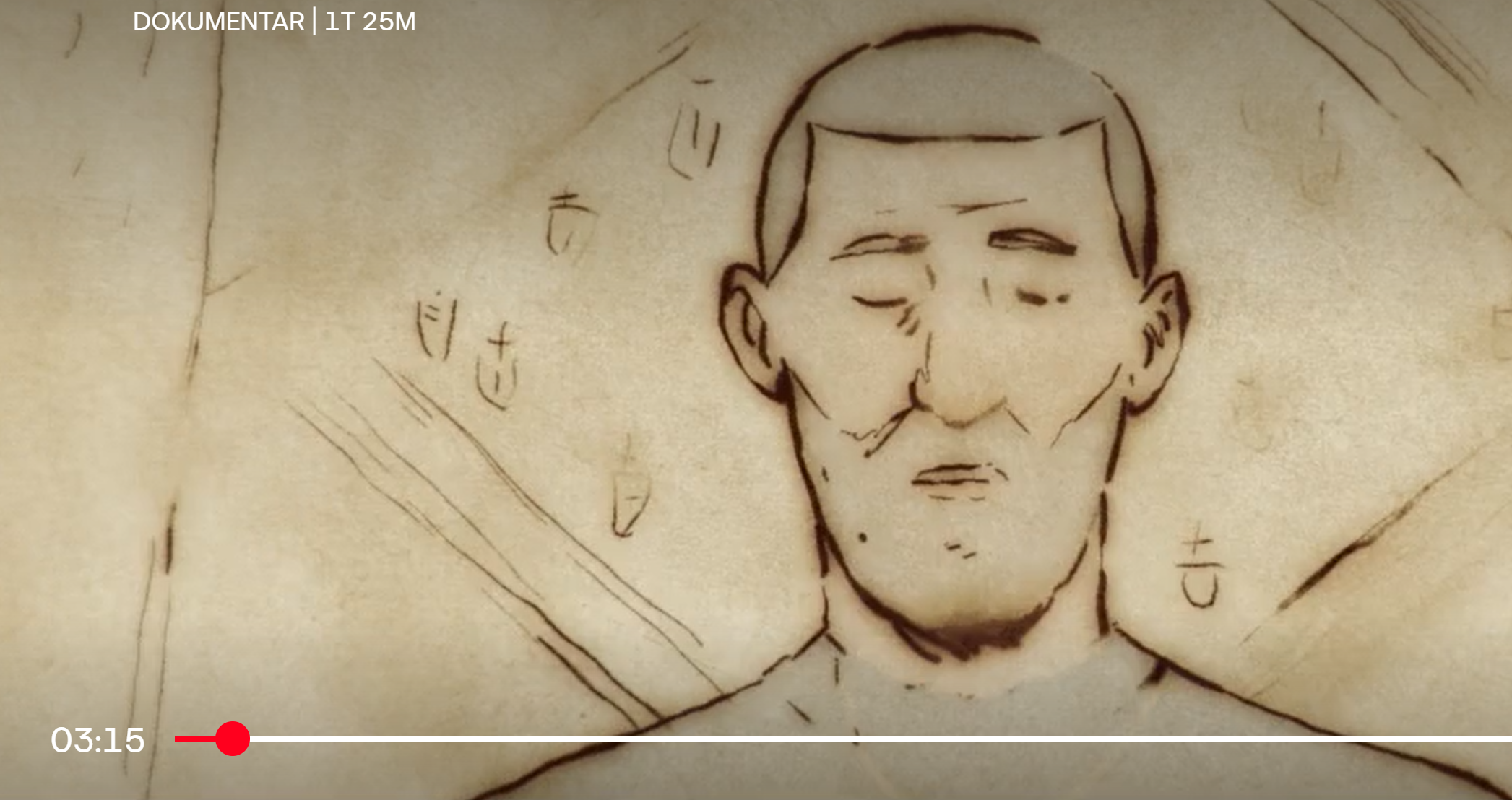 Beskriv scenen med hensyn til:KlipningLyd Effekten af stregtegningen 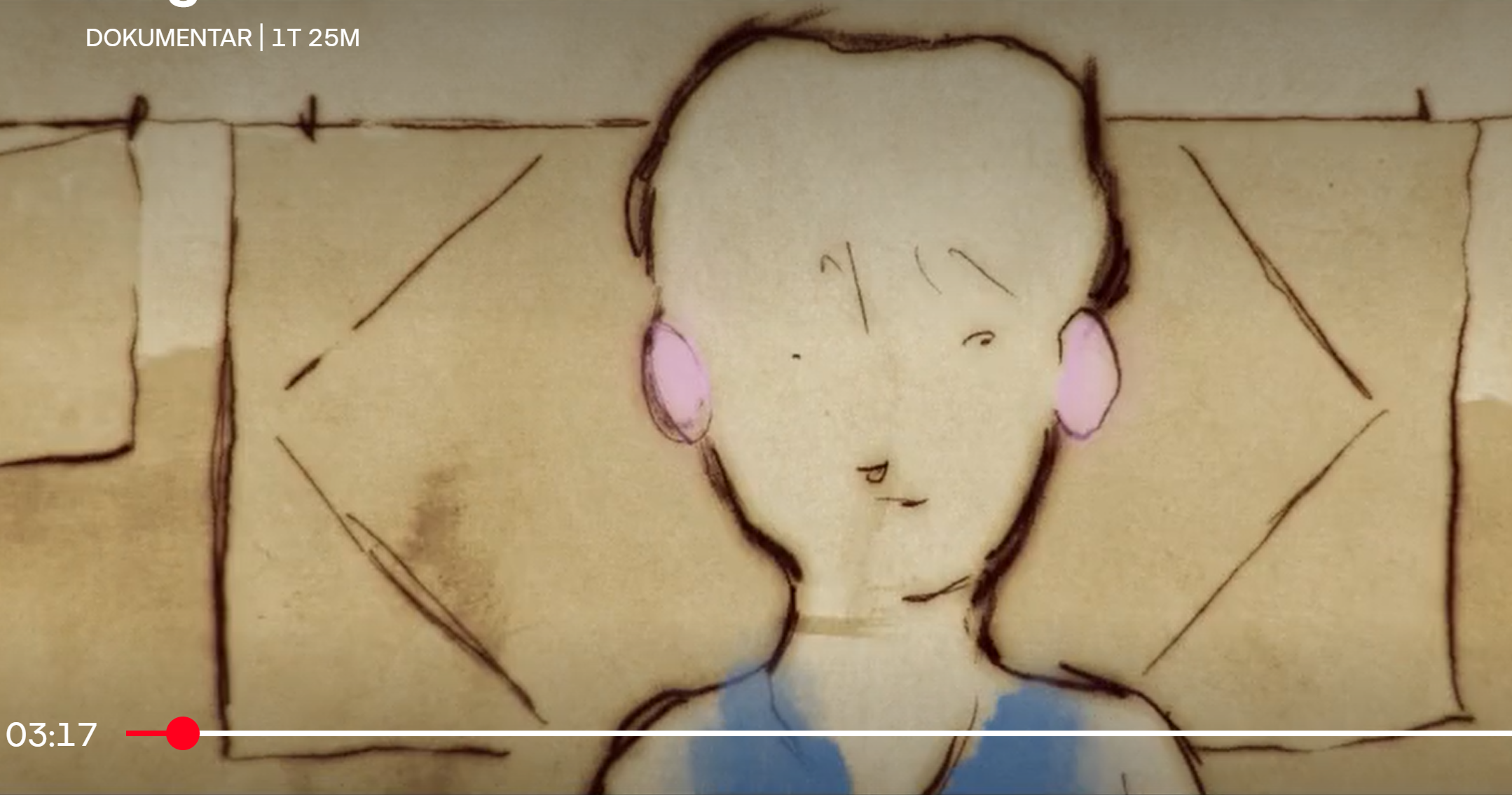 Beskriv scenen med hensyn til:KlipningLydEffekten af stregtegningerne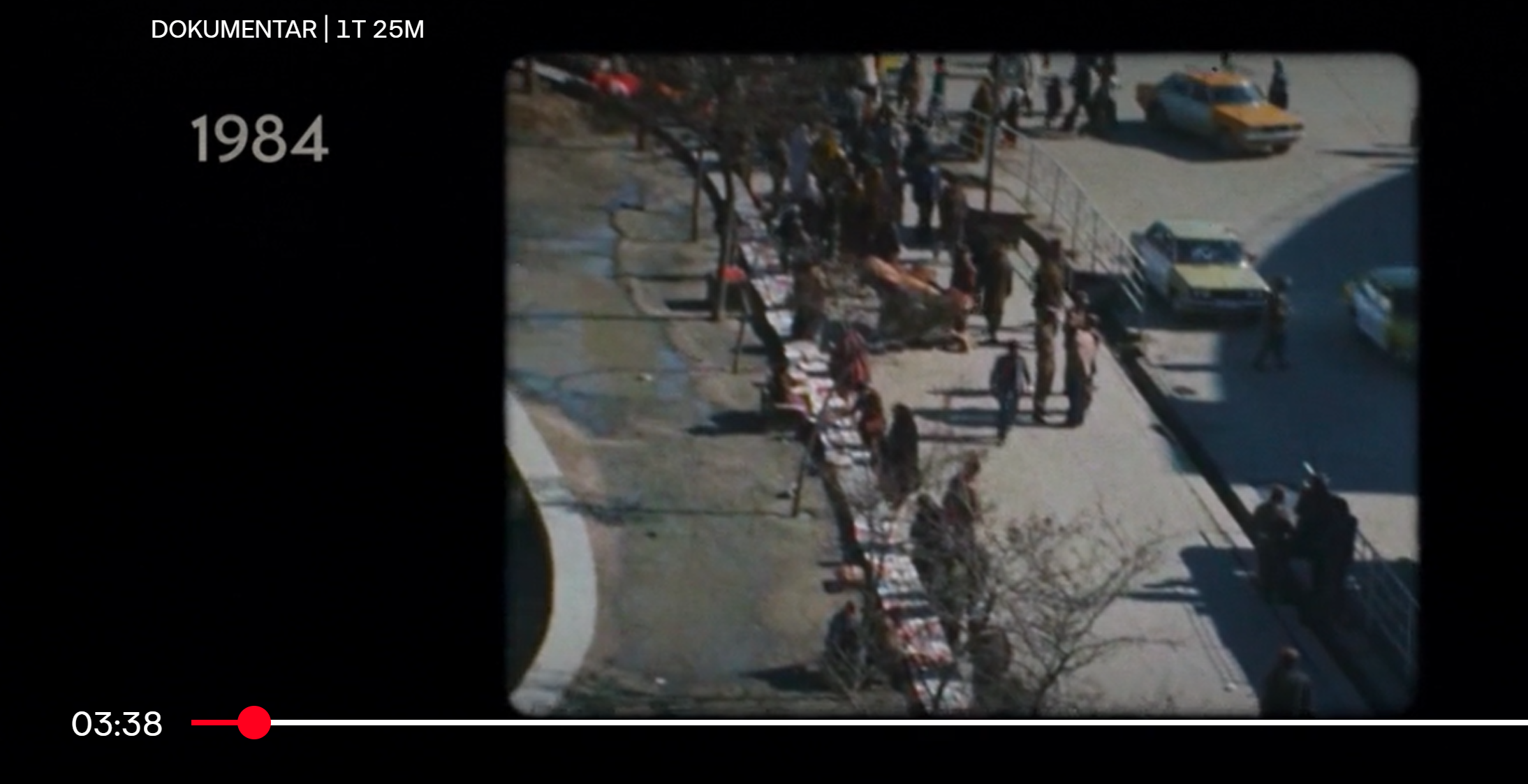 Beskriv scenen med hensyn til:AutenticitetsmarkørerKamerabevægelse Klipning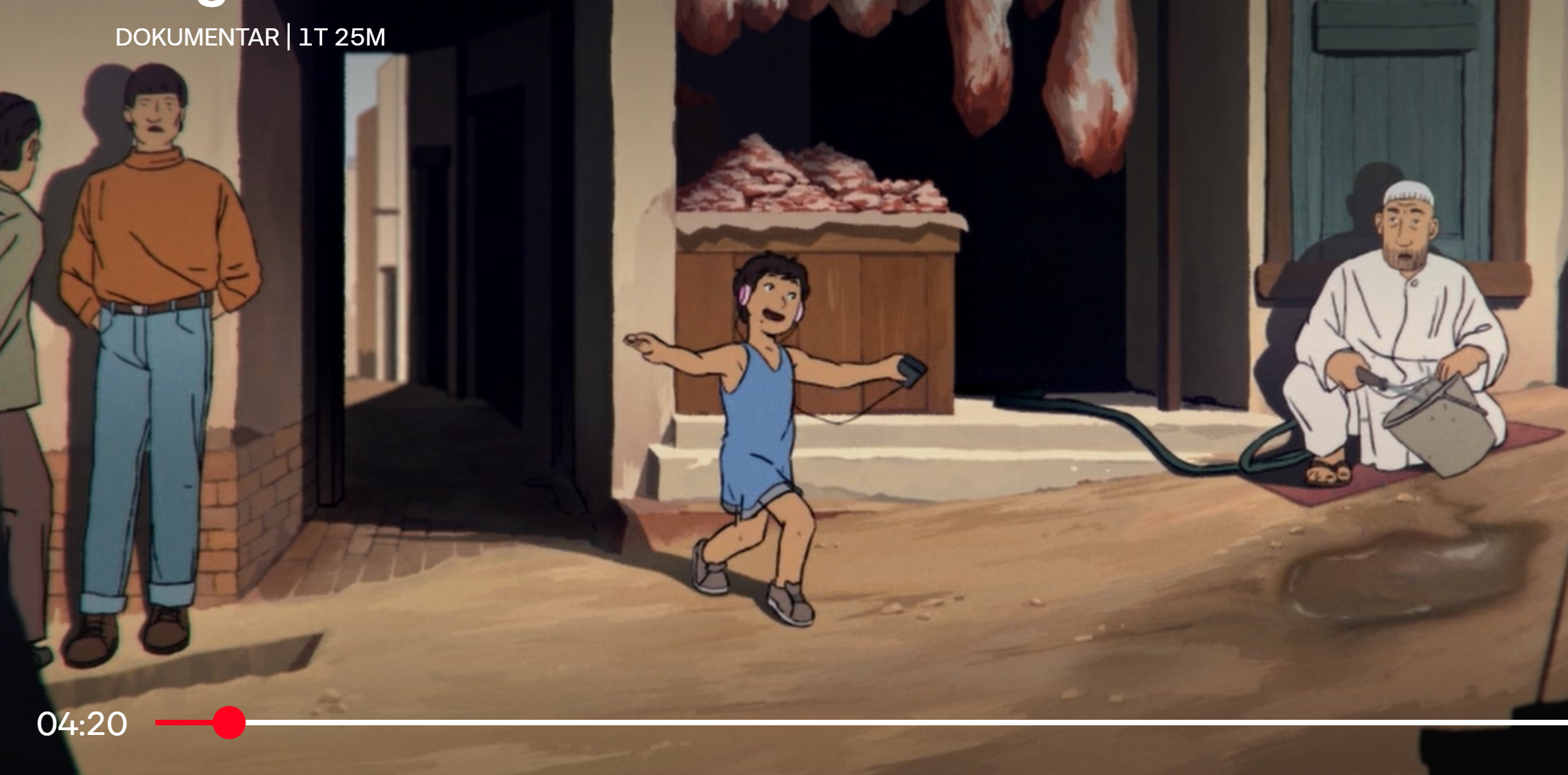 Dialog: ” Kan du prøve at beskrive dig selv? ””Jeg har altid været lidt anderledes (…) Jeg kunne godt lide opmærksomhed.”Beskriv scenen med hensyn til:LydBilledet Klipning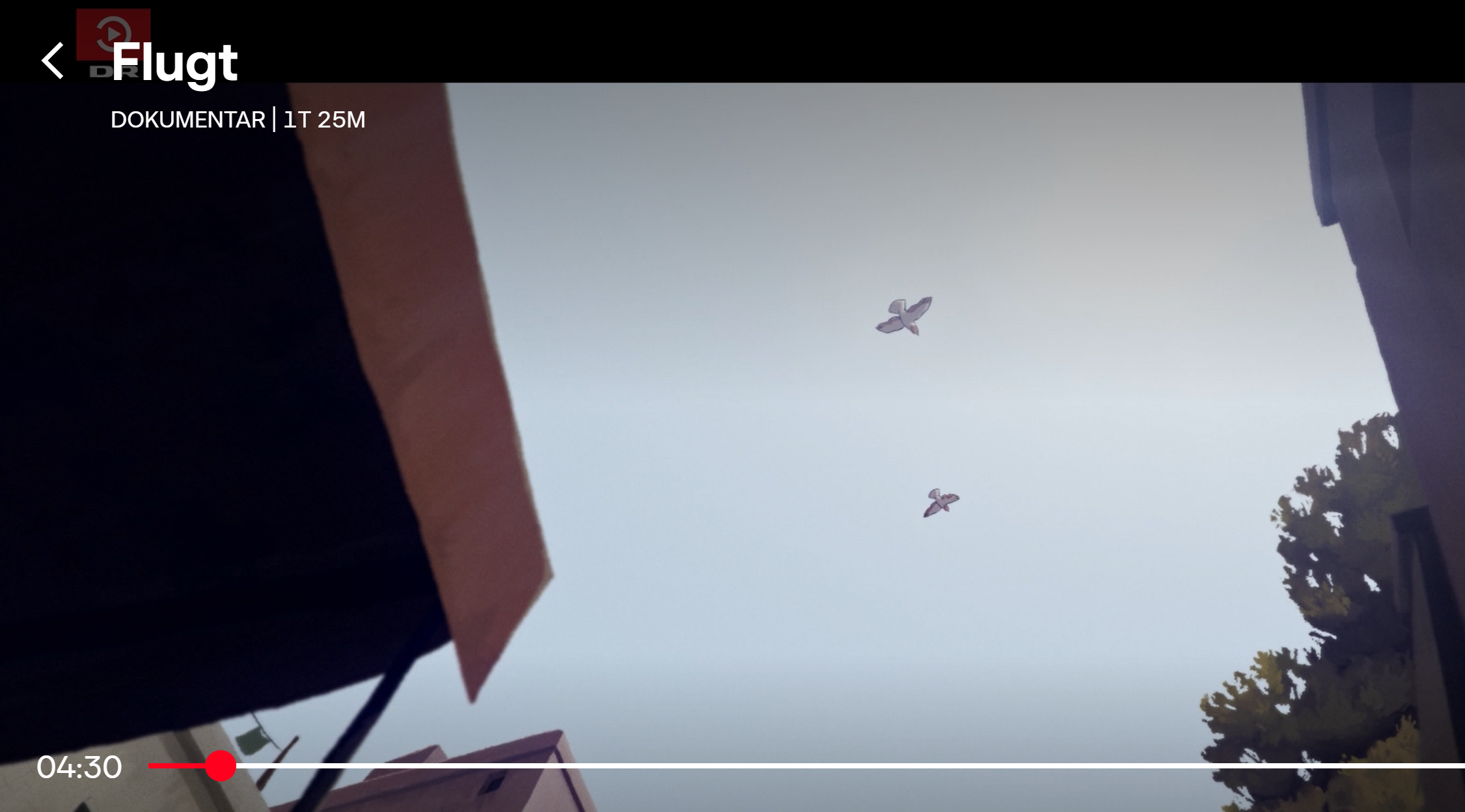 Beskriv scenen med hensyn til:PerspektivSammenhæng